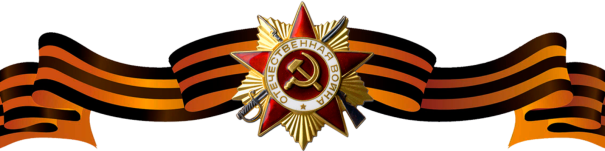 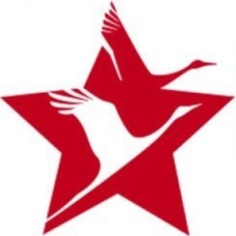 Комаров Дмитрий Варфоломеевич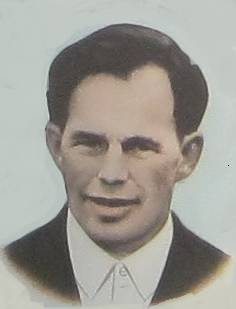 Комаров Дмитрий ВарфоломеевичКомаров Дмитрий ВарфоломеевичГоды жизни (дата рождения)__.10. 1909 - __.03.1963__.10. 1909 - __.03.1963Место рожденияЯрославская область, Пошехонский район, д. ЛячаЯрославская область, Пошехонский район, д. ЛячаЗваниеРядовойРядовойДолжностьСтрелокСтрелокМесто призыва, дата призыва05.08.1941 Арефинский РВК Ярославской области05.08.1941 Арефинский РВК Ярославской областиМеста службы1012 стрелковый полк, 42 стрелковый полк1012 стрелковый полк, 42 стрелковый полкРанения и контузииРанение в правое предплечье и ранение в область грудной клеткиРанение в правое предплечье и ранение в область грудной клеткиНагражденияМедаль «За отвагу»16.12.1941 г. в оборонительных боях в районе реки Волхов в составе 1012 стрелкового полка был ранен в предплечье. После лечения  с марта 1942 по 05.04.1942 продолжил участвовать в боях в составе 42 стрелкового полка. 05.04.1942 в районе г. Старая Русса был ранен в грудную клетку, 08.04.1942 тяжело раненым попал в плен. Был освобожден 29.04.1945. Продолжил службу до октября 1945 в составе 330 стрелкового полка старшим пулеметчиком.